ПРОЕКТ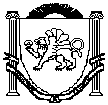 АДМИНИСТРАЦИЯЗуйского сельского поселенияБелогорского районаРеспублики КрымП О С Т А Н О В Л Е Н И ЕО внесении изменений в Постановление Администрации Зуйского сельского поселения Белогорского района Республики Крым №3 от 17.01.2017 года и Положение о проверке достоверностии полноты сведений, представляемых гражданами, претендующими на замещение должностей муниципальной службы администрации Зуйскогосельского поселения Белогорского района Республики Крым,и муниципальными служащими администрации Зуйскогосельского поселения Белогорского района Республики Крыми соблюдения муниципальными администрации Зуйского сельского поселения Белогорского района Республики Крым требованийк служебному поведениюВ соответствии с пунктом 3 Указа Президента Российской Федерации от 09.08.2018 года №475 «О внесении изменений в некоторые акты Президента Российской Федерации», Администрация Зуйского сельского поселения Белогорского района Республики Крым,п о с т а н о в л я е т:Внести изменения в Постановление от 17.01.2017 года №3 «О проверке достоверности и полноты сведений, представляемых гражданами, претендующими на замещение должностей муниципальной службы администрации Зуйского сельского поселения Белогорского района Республики Крым, и муниципальными служащими администрации Зуйского сельского поселения Белогорского района Республики Крым и соблюдения муниципальными администрации Зуйского сельского поселения Белогорского района Республики Крым требований к служебному поведению»: В п.1 постановления слова «администрации Белогорского района Республики Крым» заменить словами «администрации Зуйского сельского поселения Белогорского района Республики Крым».Внести изменения в Положение о проверке достоверности и полноты сведений, представляемых гражданами, претендующими на замещение должностей муниципальной службы администрации Зуйского сельского поселения Белогорского района Республики Крым, и муниципальными служащими администрации Зуйского сельского поселения Белогорского района Республики Крым и соблюдения муниципальными администрации Зуйского сельского поселения Белогорского района Республики Крым требований к служебному поведению, утвержденное постановлением Администрации Зуйского сельского поселения от 17.01.2017 года № 3 (далее - Положение).2.1. Подпункт «а» пункта 1 Положения изложить в новой редакции:а) достоверности и полноты сведений о доходах, об имуществе и обязательствах имущественного характера, представленных в соответствии с Положением о порядке предоставления гражданами, претендующими на замещение должностей муниципальной службы и муниципальными служащими администрации Зуйского сельского поселения Белогорского района Республики Крым сведений о доходах, об имуществе и обязательствах имущественного характера, утвержденного Постановлением Администрации №2 от 17.01.2017 года: гражданами, претендующими на замещение должностей муниципальной службы (далее - граждане), на отчетную дату;муниципальными служащими за отчетный период и за два года, предшествующие отчетному периоду;2.2. Подпункт «б» пункта 1 изложить в новой редакции:б) достоверности и полноты сведений (в части, касающейся профилактики коррупционных правонарушений), представленных гражданами при поступлении на муниципальную службу в соответствии с нормативными правовыми актами Российской Федерации и Республики Крым (далее - сведения, представляемые гражданами в соответствии с нормативными правовыми актами Российской Федерации и Республики Крым);2.3. Подпункт «г» п. 1 считать утратившим силу.2.4. В пункте 2 после слова «администрации Белогорского района» заменить словом «Администрации».2.5. Пункт 3 изложить в новой редакции:3. Проверка достоверности и полноты сведений о доходах, об имуществе и обязательствах имущественного характера, представляемых муниципальным служащим Администрации, и претендующим на замещение должности муниципальной службы Администрации, осуществляется в порядке, установленном настоящим Положением для проверки сведений, представляемых гражданами в соответствии с нормативными правовыми актами Российской Федерации и Республики Крым.2.6. Пункт 5 изложить в новой редакции:5. Сектор по правовым (юридическим) вопросам, делопроизводству, контролю и обращениям граждан (далее - Сектор) по распоряжению главы Администрации или лица, его замещающего, осуществляет проверку:а) достоверности и полноты сведений о доходах, об имуществе и обязательствах имущественного характера, представляемых гражданами, претендующими на замещение должностей муниципальной службы, назначение на которые и освобождение от которых осуществляются главой Администрации, а также сведений, представляемых указанными гражданами в соответствии с нормативными правовыми актами Российской Федерации и Республики Крым;б) достоверности и полноты сведений о доходах, об имуществе и обязательствах имущественного характера, представляемых муниципальными служащими, замещающими должности муниципальной службы, указанные в подпункте «а» настоящего пункта;в) соблюдения муниципальными служащими, замещающими должности муниципальной службы, указанные в подпункте «а» настоящего пункта, требований к служебному поведению.2.7. Пункт 6 изложить в новой редакции:6. Основанием для осуществления проверки, предусмотренной пунктом 1 настоящего Положения, является достаточная информация, представленная в письменном виде в установленном порядке:а) правоохранительными органами, иными государственными органами, органами местного самоуправления и их должностными лицами;а.1) работниками сектора по правовым (юридическим) вопросам, делопроизводству, контролю и обращениям граждан либо должностными лицами, ответственными за работу по профилактике коррупционных и иных правонарушений;б) постоянно действующими руководящими органами политических партий и зарегистрированных в соответствии с законом иных общероссийских общественных объединений, не являющихся политическими партиями;в) Общественной палатой Российской Федерации;г) общероссийскими и республиканскими средствами массовой информации.2.8. Пункт 8 изложить в новой редакции:8. Проверка осуществляется в срок, не превышающий 60 дней со дня принятия решения о ее проведении. Срок проверки может быть продлен до 90 дней лицами, принявшими решение о ее проведении.2.9. В пункте 9 слова «отдел по вопросам муниципальной службы и наград» заменить словами «сектор по правовым (юридическим) вопросам, делопроизводству, контролю и обращениям граждан».2.10. В пункте 10 слова «отдела по вопросам муниципальной службы и наград» заменить словами «сектора по правовым (юридическим) вопросам, делопроизводству, контролю и обращениям граждан ».2.11. Подпункт «в» пункта 11 изложить в новой редакции.в) фамилия, имя, отчество, дата и место рождения, место регистрации, жительства и (или) пребывания, должность и место работы (службы), вид и реквизиты документа, удостоверяющего личность, гражданина или муниципального служащего, его супруги (супруга) и несовершеннолетних детей, сведения о доходах, об имуществе и обязательствах имущественного характера которых проверяются, гражданина, представившего сведения в соответствии с нормативными правовыми актами Российской Федерации Республики Крым, полнота и достоверность которых проверяются, либо муниципального служащего, в отношении которого имеются сведения о несоблюдении им требований к служебному поведению;Пункт 11 дополнить подпунктом е.1 следующей редакции:е.1) идентификационный номер налогоплательщика (в случае направления запроса в налоговые органы Российской Федерации);2.12. В пункте 15 слова «отдел по вопросам муниципальной службы и наград» заменить словами «сектор по правовым (юридическим) вопросам, делопроизводству, контролю и обращениям граждан».В подпунктах «а», «б» пункта 15 слова «администрации Белогорского района» заменить словами «администрации Зуйского сельского поселения Белогорского района Республики Крым».2.13. В пункте 16 слова «отдел по вопросам муниципальной службы и наград» заменить словами «сектор по правовым (юридическим) вопросам, делопроизводству, контролю и обращениям граждан».2.14. В пункте 17 слова «отдел по вопросам муниципальной службы и наград» заменить словами «сектор по правовым (юридическим) вопросам, делопроизводству, контролю и обращениям граждан».2.15. Пункт 19 изложить в новой редакции:19. На период проведения проверки муниципальный служащий может быть отстранен от замещаемой должности муниципальной службы (от исполнения должностных обязанностей) на срок, не превышающий 60 дней со дня принятия решения о ее проведении. Указанный срок может быть продлен до 90 дней лицом, принявшим решение о проведении проверки.На период отстранения муниципального служащего от замещаемой должности муниципальной службы (от исполнения должностных обязанностей) денежное содержание по замещаемой им должности сохраняется.2.16. Пункт 20 изложить в новой редакции:20. По результатам проверки Главе Администрации в установленном порядке представляется доклад.2.17. В пункте 22 слова «отделом по вопросам муниципальной службы и наград» заменить словами «сектором по правовым (юридическим) вопросам, делопроизводству, контролю и обращениям граждан».2.18. Пункт 24 после слов «рассмотрев доклад о результатах проверки» дополнить словами «и соответствующее предложение, указанные в пункте 21 настоящего положения».2.19. Пункт 25 изложить в новой редакции:25. Подлинники справок о доходах, об имуществе и обязательствах имущественного характера, поступивших в сектор по правовым (юридическим) вопросам, делопроизводству, контролю и обращениям граждан Администрации, по окончании календарного года приобщаются к личным делам. Копии указанных справок хранятся в секторе по правовым (юридическим) вопросам, делопроизводству, контролю и обращениям граждан в течение трех лет со дня окончания проверки, после чего передаются в архив.2.20. В пункте 26 слова «отделе по вопросам муниципальной службы и наград» заменить словами «секторе по правовым (юридическим) вопросам, делопроизводству, контролю и обращениям граждан».3. Опубликовать настоящее постановление на «Портале Правительства Республики Крым» в информационно-телекоммуникационной сети «Интернет», (раздел муниципальные образования Белогорского района), обнародовать настоящее постановление путем размещения на информационном стенде в административном здании Зуйского сельского поселения.4. Постановление вступает в силу со дня его обнародования.5. Контроль за исполнением настоящего  постановления оставляю за собой.СОГЛАСОВАНО:Ознакомлены:Л.И. НосивецВедущий специалист сектора по правовым (юридическим) вопросам, делопроизводству, контролю и обращениям граждан_________ 2019 годапгт Зуя№ ____Председатель Зуйского сельского совета- глава администрации Зуйского сельского поселенияА. А. ЛахинЗаместитель главы администрации Зуйского сельского поселения Заведующий сектором по вопросам муниципального имущества, землеустройства и территориального планированияС.А. СорокинС.В. КириленкоЗаведующий сектором по правовым (юридическим) вопросам, делопроизводству, контролю и обращениям гражданВедущий специалист сектора по правовым (юридическим) вопросам, делопроизводству, контролю и обращениям гражданМ.Р. МеметоваМ.И. Менчик